Chapter5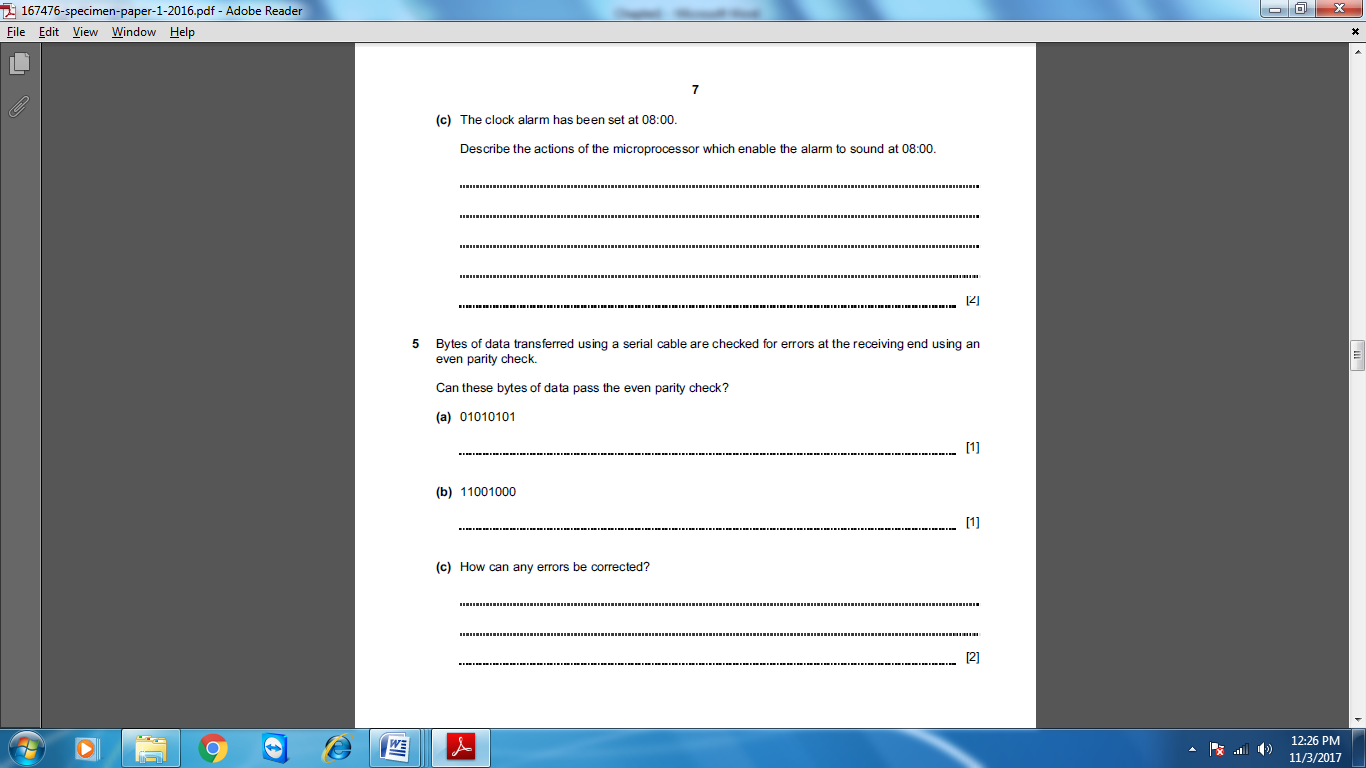 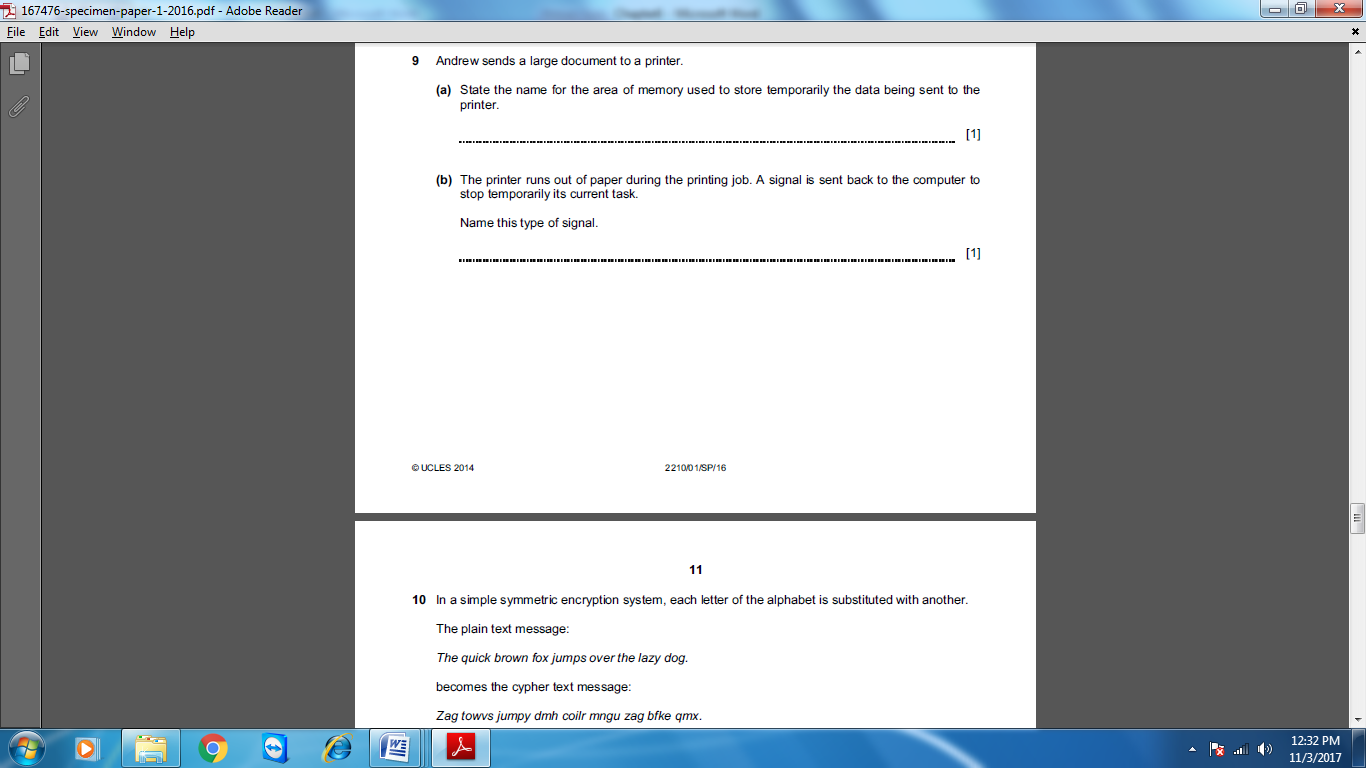 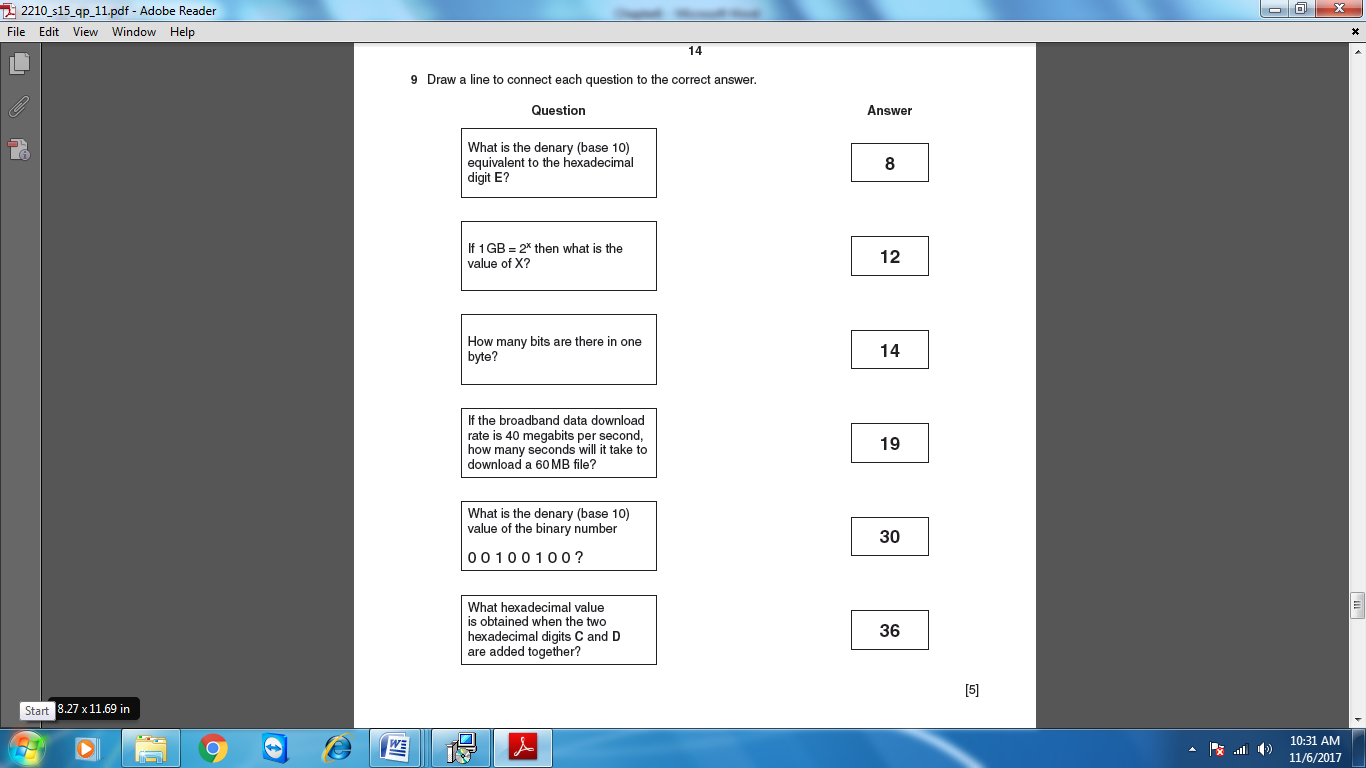 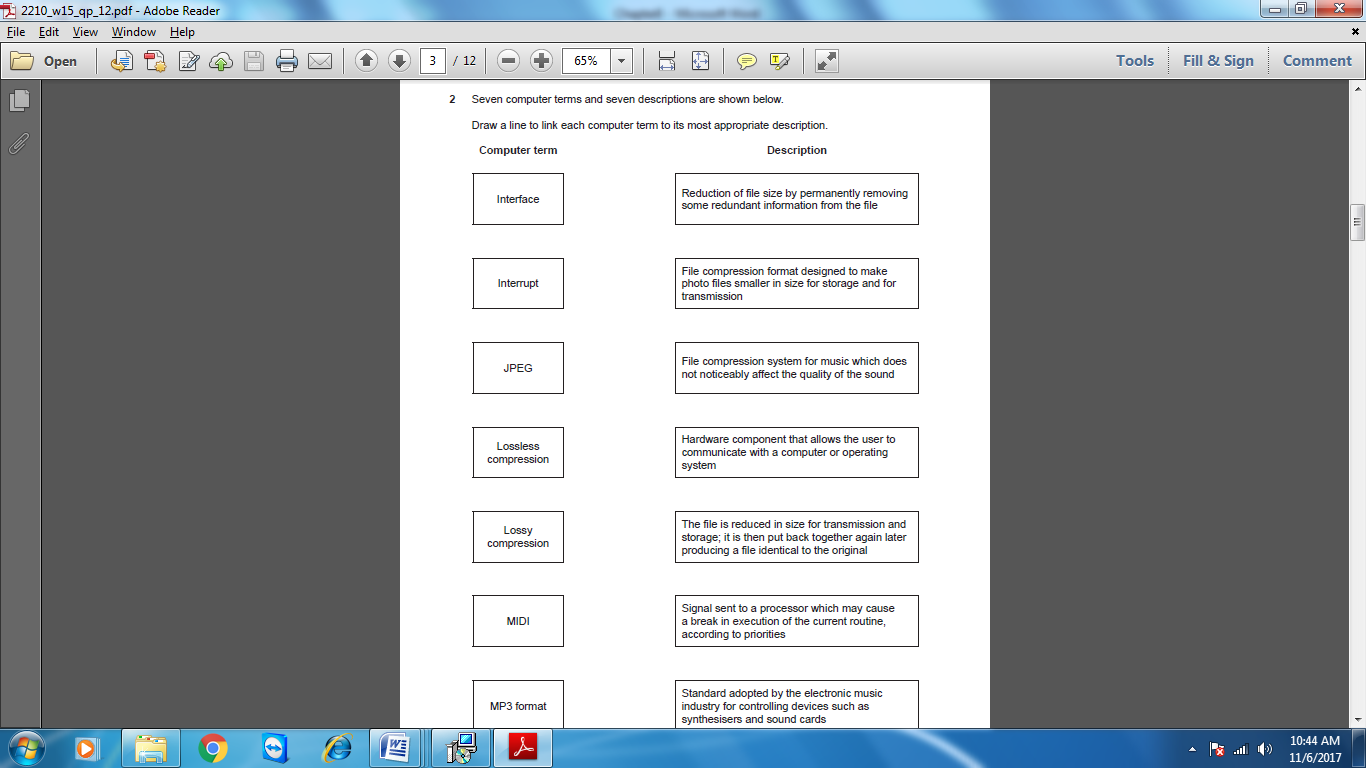 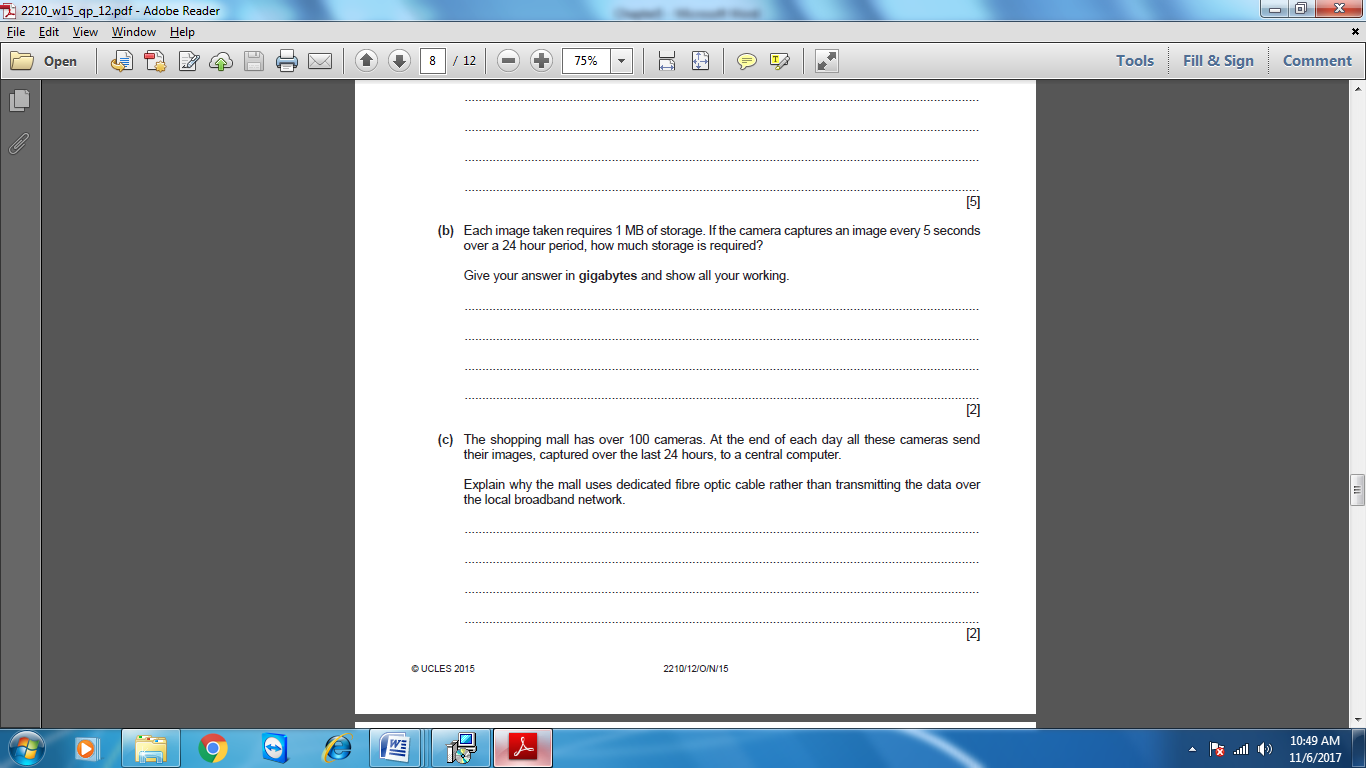 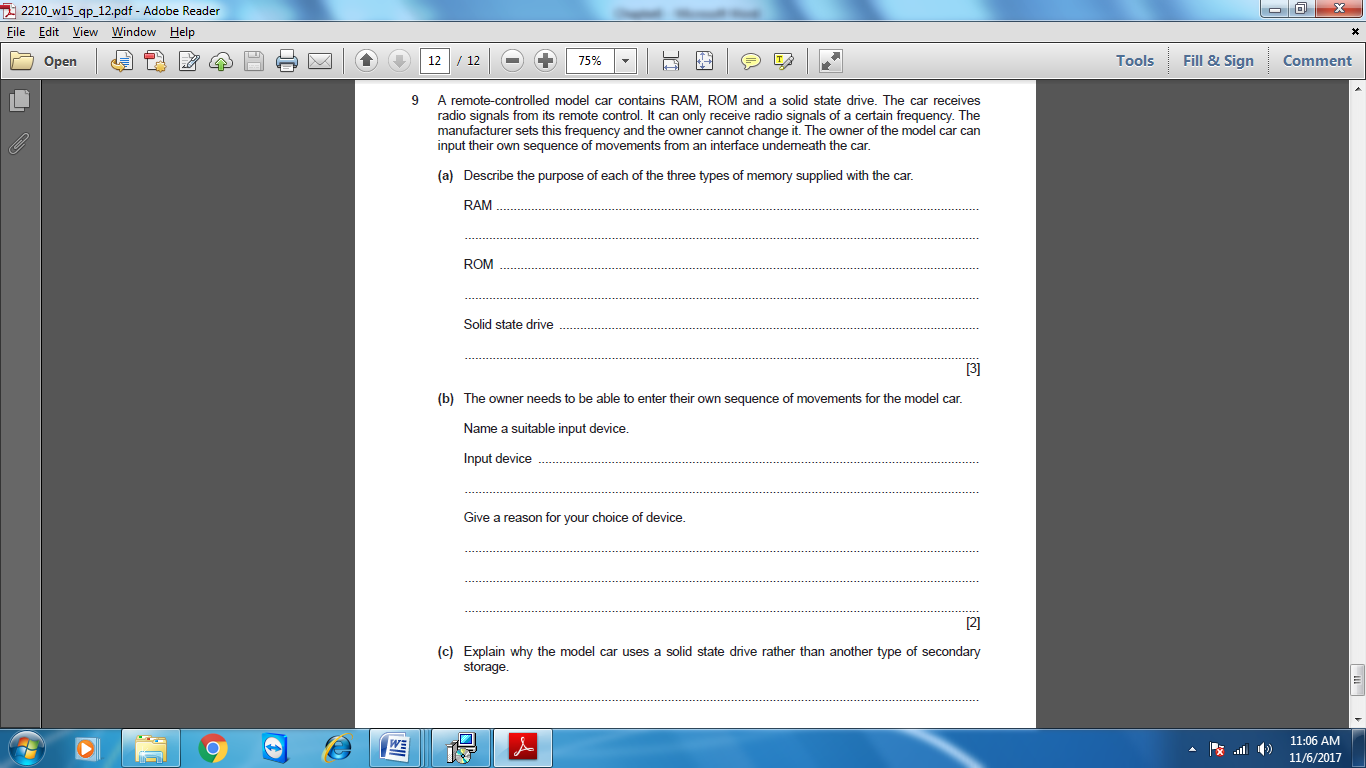 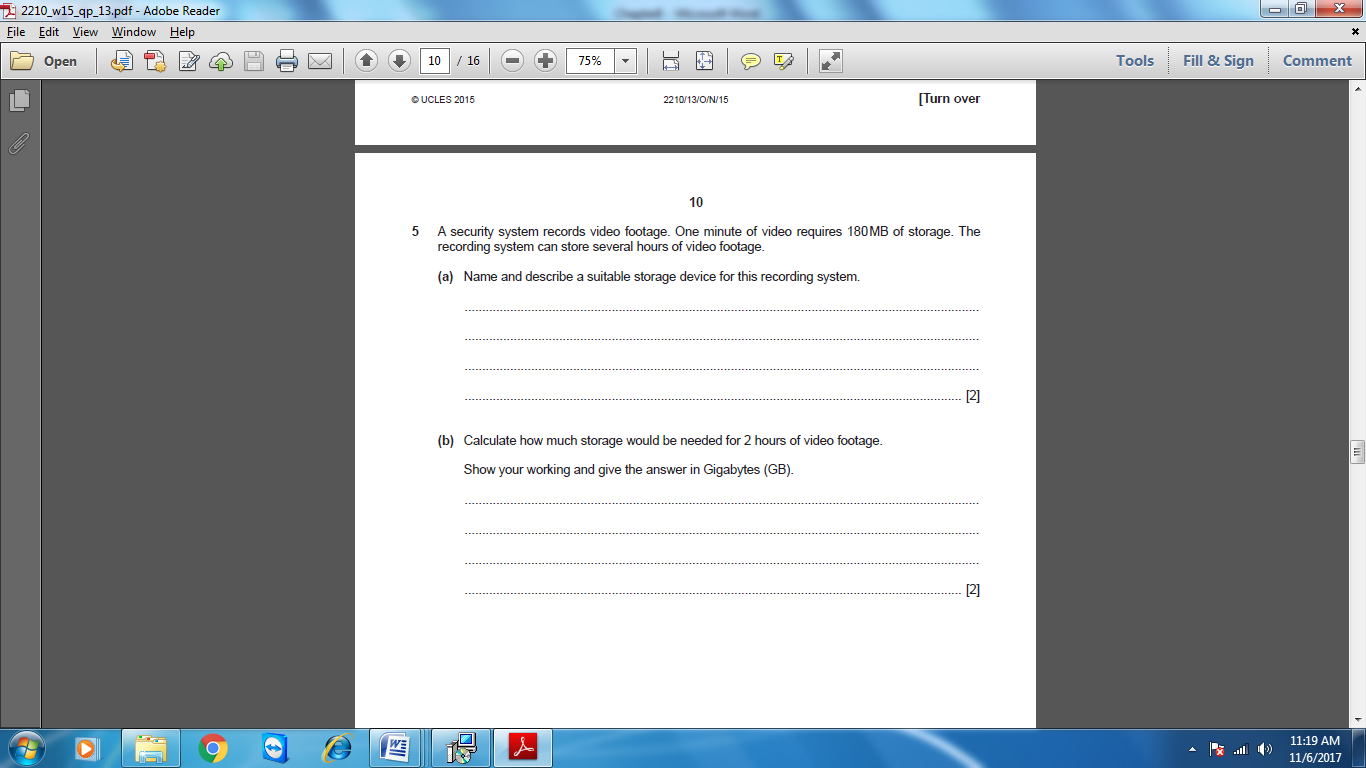 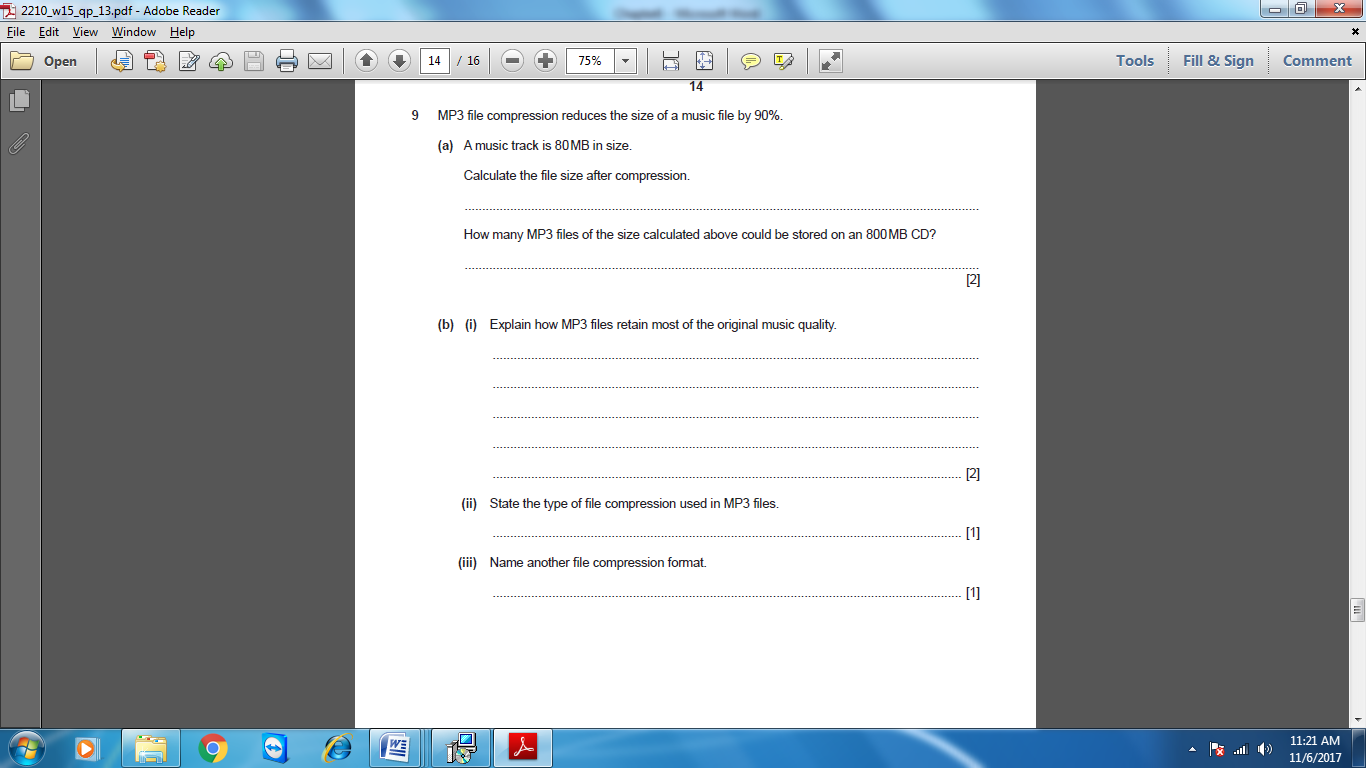 